LOCATION.--Lat 41°46'44.7", long 94°29'34.3" referenced to North American Datum of 1983, in SW 1/4 SW 1/4 SW 1/4 sec.32, T.81 N., R.31 W., Guthrie County, IA, Hydrologic Unit 07100007, on left bank 15 ft downstream from bridge on State Highway 25, 5.8 mi southeast of Bayard, 0.2 mi downstream from Battle Run Creek, 1.8 mi upstream from Springbrook Creek, 10.3 mi upstream from dam at Lake Panorama, 30.2 mi upstream from mouth, and 78.0 mi upstream from mouth of Raccoon River.DRAINAGE AREA.--375 mi².PERIOD OF RECORD.--Discharge records from March 1979 to current year; occasional low-flow measurements, water years 1976-1977.GAGE.--Water-stage recorder. Datum of gage is 1,040.00 ft above National Geodetic Vertical Datum of 1929. Prior to June 23, 1979, non-recording gage at same site and datum.EXTREMES OUTSIDE PERIOD OF RECORD.--Flood of July 3, 1973, reached a stage of 21.63 ft, from contracted-opening measurement, discharge 14,600 ft³/s.A summary of all available data for this streamgage is provided through the USGS National Water Information System web interface (NWISWeb). The following link provides access to current/historical observations, daily data, daily statistics, monthly statistics, annual statistics, peak streamflow, field measurements, field/lab water-quality samples, and the latest water-year summaries. Data can be filtered by parameter and/or dates, and can be output in various tabular and graphical formats.http://waterdata.usgs.gov/nwis/inventory/?site_no=05483450The USGS WaterWatch Toolkit is available at: http://waterwatch.usgs.gov/?id=ww_toolkitTools for summarizing streamflow information include the duration hydrograph builder, the cumulative streamflow hydrograph builder, the streamgage statistics retrieval tool, the rating curve builder, the flood tracking chart builder, the National Weather Service Advanced Hydrologic Prediction Service (AHPS) river forecast hydrograph builder, and the raster-hydrograph builder.  Entering the above number for this streamgage into these toolkit webpages will provide streamflow information specific to this streamgage.A description of the statistics presented for this streamgage is available in the main body of the report at:http://dx.doi.org/10.3133/ofr20151214A link to other streamgages included in this report, a map showing the location of the streamgages, information on the programs used to compute the statistical analyses, and references are included in the main body of the report.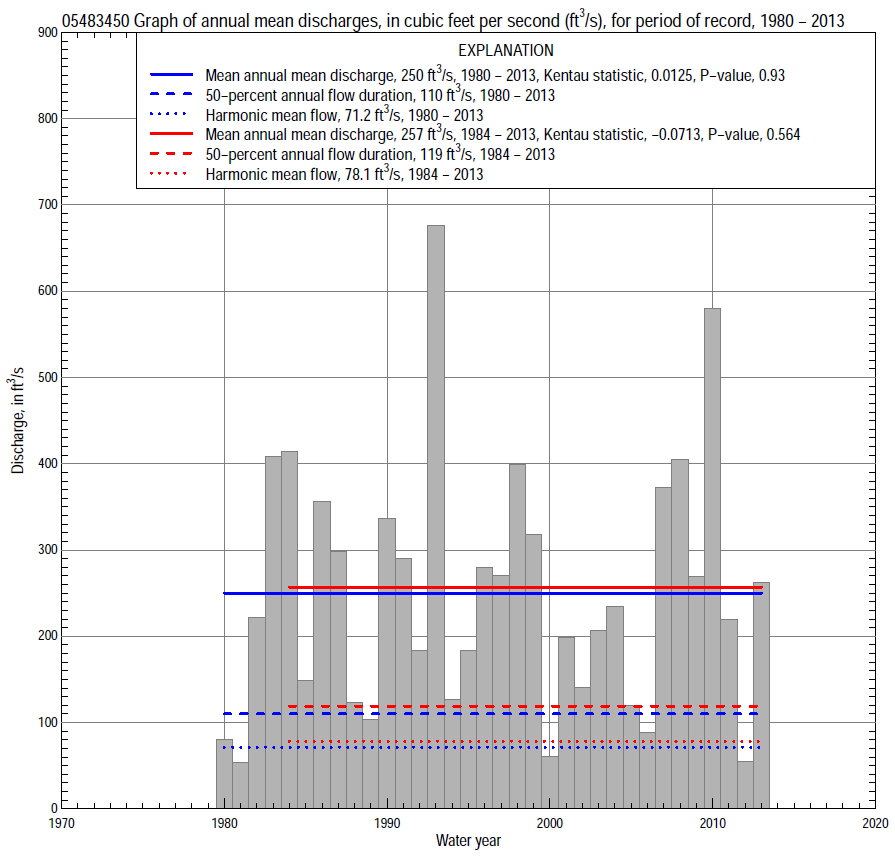 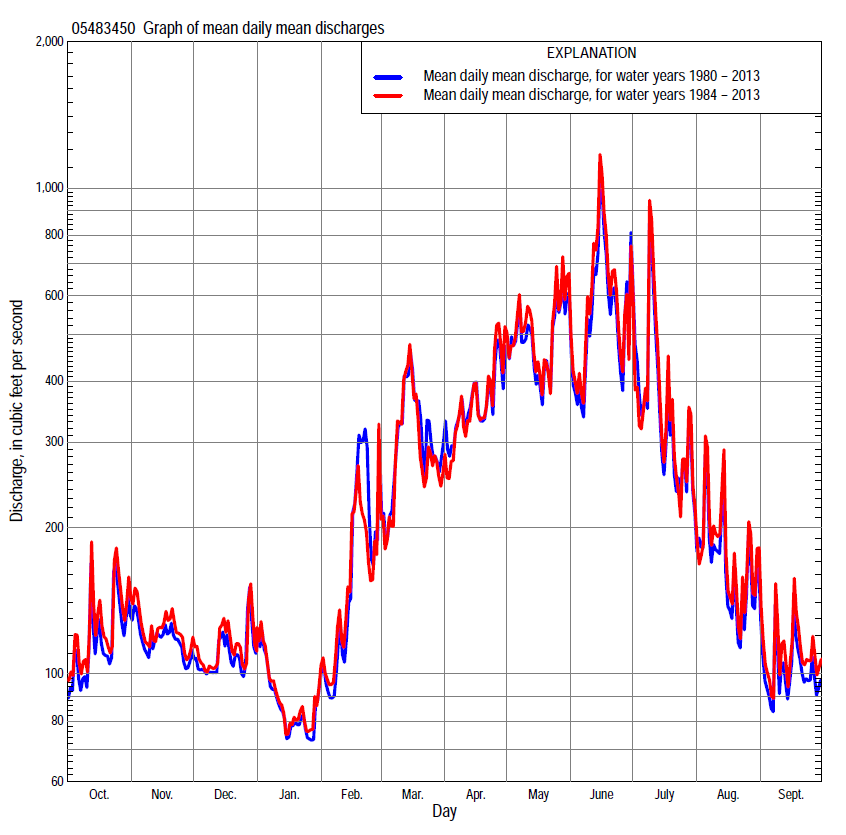 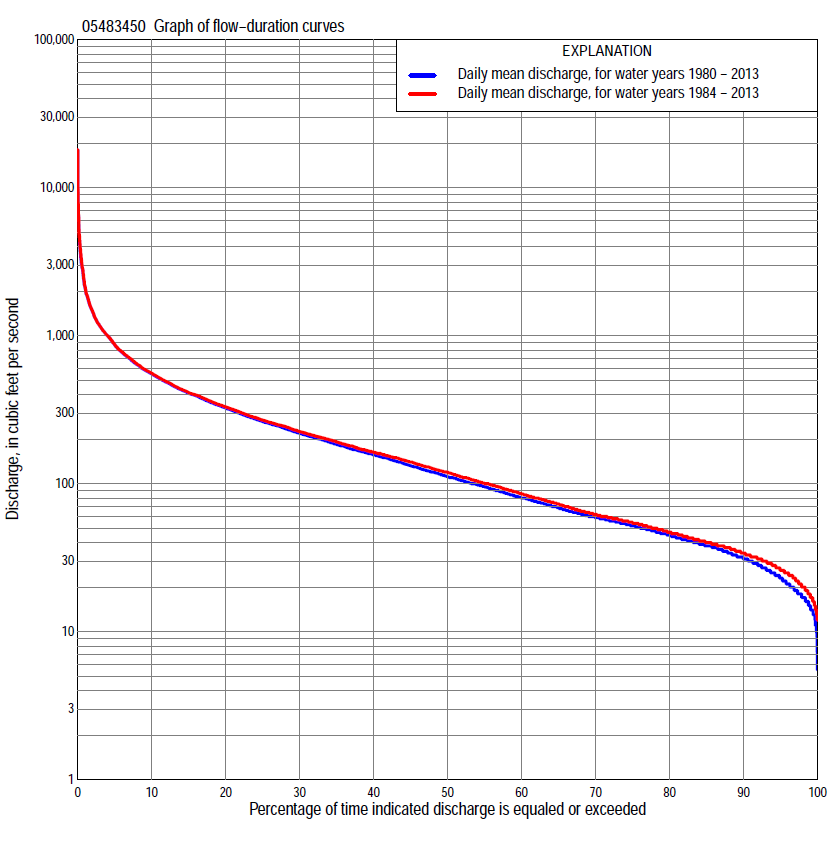 Statistics Based on the Entire Streamflow Period of RecordStatistics Based on the 1984–2013 Streamflow Period of Record05483450 Monthly and annual flow durations, based on 1980–2013 period of record (34 years)05483450 Monthly and annual flow durations, based on 1980–2013 period of record (34 years)05483450 Monthly and annual flow durations, based on 1980–2013 period of record (34 years)05483450 Monthly and annual flow durations, based on 1980–2013 period of record (34 years)05483450 Monthly and annual flow durations, based on 1980–2013 period of record (34 years)05483450 Monthly and annual flow durations, based on 1980–2013 period of record (34 years)05483450 Monthly and annual flow durations, based on 1980–2013 period of record (34 years)05483450 Monthly and annual flow durations, based on 1980–2013 period of record (34 years)05483450 Monthly and annual flow durations, based on 1980–2013 period of record (34 years)05483450 Monthly and annual flow durations, based on 1980–2013 period of record (34 years)05483450 Monthly and annual flow durations, based on 1980–2013 period of record (34 years)05483450 Monthly and annual flow durations, based on 1980–2013 period of record (34 years)05483450 Monthly and annual flow durations, based on 1980–2013 period of record (34 years)05483450 Monthly and annual flow durations, based on 1980–2013 period of record (34 years)Percentage of days discharge equaled or exceededDischarge (cubic feet per second)Discharge (cubic feet per second)Discharge (cubic feet per second)Discharge (cubic feet per second)Discharge (cubic feet per second)Annual flow durationsAnnual flow durationsPercentage of days discharge equaled or exceededOctNovDecJanFebMarAprMayJuneJulyAugSeptAnnualKentau statisticP-value99171811121421151614242016150.0460.71198171913131723192324272116170.0840.49595212318162133494759352718230.1090.37390263223202745596778483225310.1000.415853139312432587587100573529380.0340.7898034423730386989113125673831440.0090.95375384744354882110192159784334520.0001.00070405050395410012221819291493859-0.0070.964654353544461120141244232106564168-0.0210.870604957604874141164270261124604380-0.0450.722555661655484154189300286153664694-0.0610.6255060727060961692173273221787751110-0.0890.46745728278701061872553593652038958131-0.1090.3734082100908212020329440040722710365155-0.0730.55335981141029814022934145246026012174183-0.0300.8133012312411811015426139150552030914282217-0.0180.89425147140140120173330433566593352162932610.0001.000201651721691401974205066716974202051163210.0070.965151912362041612415176357968535612781724060.0250.847102502822351803186388231,0401,2007433842535470.0160.906  53783422792116249761,1501,4601,8301,1705953638620.0550.657  26334234193161,1001,6601,6302,4103,5401,9801,1205511,4500.0860.486  18015025603801,5502,3702,0003,2604,8203,1301,4807742,1000.0890.46805483450 Annual exceedance probability of instantaneous peak discharges, in cubic feet per second (ft3/s), based on the Weighted Independent Estimates method,05483450 Annual exceedance probability of instantaneous peak discharges, in cubic feet per second (ft3/s), based on the Weighted Independent Estimates method,05483450 Annual exceedance probability of instantaneous peak discharges, in cubic feet per second (ft3/s), based on the Weighted Independent Estimates method,05483450 Annual exceedance probability of instantaneous peak discharges, in cubic feet per second (ft3/s), based on the Weighted Independent Estimates method,05483450 Annual exceedance probability of instantaneous peak discharges, in cubic feet per second (ft3/s), based on the Weighted Independent Estimates method,Annual exceed-ance probabilityRecur-rence interval (years)Discharge (ft3/s)95-percent lower confi-dence interval (ft3/s)95-percent upper confi-dence interval (ft3/s)0.50023,6803,1604,3000.20057,2406,2308,4200.1001010,0008,51011,9000.0402514,00011,40017,1000.0205017,10013,40021,8000.01010020,40015,40027,1000.00520023,90017,20033,1000.00250028,50019,40041,900and based on the expected moments algorithm/multiple Grubbs-Beck analysis computed using a historical period length of 128 years (1886–2013)and based on the expected moments algorithm/multiple Grubbs-Beck analysis computed using a historical period length of 128 years (1886–2013)and based on the expected moments algorithm/multiple Grubbs-Beck analysis computed using a historical period length of 128 years (1886–2013)and based on the expected moments algorithm/multiple Grubbs-Beck analysis computed using a historical period length of 128 years (1886–2013)and based on the expected moments algorithm/multiple Grubbs-Beck analysis computed using a historical period length of 128 years (1886–2013)0.50023,6802,7104,8900.20057,2305,4709,5700.1001010,0007,52013,4000.0402513,90010,20019,3000.0205017,10012,10024,7000.01010020,40013,90031,0000.00520023,80015,60038,6000.00250028,50017,70050,700Kentau statisticKentau statistic-0.012P-valueP-value0.932Begin yearBegin year1979End yearEnd year2013Number of peaksNumber of peaks3505483450 Annual exceedance probability of high discharges, based on 1980–2013 period of record (34 years)05483450 Annual exceedance probability of high discharges, based on 1980–2013 period of record (34 years)05483450 Annual exceedance probability of high discharges, based on 1980–2013 period of record (34 years)05483450 Annual exceedance probability of high discharges, based on 1980–2013 period of record (34 years)05483450 Annual exceedance probability of high discharges, based on 1980–2013 period of record (34 years)05483450 Annual exceedance probability of high discharges, based on 1980–2013 period of record (34 years)05483450 Annual exceedance probability of high discharges, based on 1980–2013 period of record (34 years)[ND, not determined][ND, not determined][ND, not determined][ND, not determined][ND, not determined][ND, not determined][ND, not determined]Annual exceedance probabilityRecur-rence interval (years)Maximum average discharge (ft3/s) for indicated number of consecutive daysMaximum average discharge (ft3/s) for indicated number of consecutive daysMaximum average discharge (ft3/s) for indicated number of consecutive daysMaximum average discharge (ft3/s) for indicated number of consecutive daysMaximum average discharge (ft3/s) for indicated number of consecutive daysAnnual exceedance probabilityRecur-rence interval (years)13715300.9901.01ND19614699740.9501.05ND3872821961520.9001.11ND5523982802190.8001.25ND8466004253320.500        2ND1,8801,3009146980.200        5ND4,1102,7501,8801,3600.100      10ND6,1204,0302,6801,8800.04025ND9,3206,0303,8802,5900.02050ND12,2007,8004,8903,1500.010    100ND15,5009,8005,9903,7400.005    200ND19,20012,1007,1804,3400.002    500ND24,90015,5008,9105,160Kentau statisticKentau statistic0.0480.0870.0910.1020.123P-valueP-value0.7000.4770.4590.4060.31305483450 Annual nonexceedance probability of low discharges, based on April 1979 to March 2013 period of record (34 years)05483450 Annual nonexceedance probability of low discharges, based on April 1979 to March 2013 period of record (34 years)05483450 Annual nonexceedance probability of low discharges, based on April 1979 to March 2013 period of record (34 years)05483450 Annual nonexceedance probability of low discharges, based on April 1979 to March 2013 period of record (34 years)05483450 Annual nonexceedance probability of low discharges, based on April 1979 to March 2013 period of record (34 years)05483450 Annual nonexceedance probability of low discharges, based on April 1979 to March 2013 period of record (34 years)05483450 Annual nonexceedance probability of low discharges, based on April 1979 to March 2013 period of record (34 years)05483450 Annual nonexceedance probability of low discharges, based on April 1979 to March 2013 period of record (34 years)05483450 Annual nonexceedance probability of low discharges, based on April 1979 to March 2013 period of record (34 years)Annual nonexceed-ance probabilityRecur-rence interval (years)Minimum average discharge (cubic feet per second)                                                                                    for indicated number of consecutive daysMinimum average discharge (cubic feet per second)                                                                                    for indicated number of consecutive daysMinimum average discharge (cubic feet per second)                                                                                    for indicated number of consecutive daysMinimum average discharge (cubic feet per second)                                                                                    for indicated number of consecutive daysMinimum average discharge (cubic feet per second)                                                                                    for indicated number of consecutive daysMinimum average discharge (cubic feet per second)                                                                                    for indicated number of consecutive daysMinimum average discharge (cubic feet per second)                                                                                    for indicated number of consecutive daysMinimum average discharge (cubic feet per second)                                                                                    for indicated number of consecutive daysMinimum average discharge (cubic feet per second)                                                                                    for indicated number of consecutive daysAnnual nonexceed-ance probabilityRecur-rence interval (years)137143060901201830.01  1005.86.07.08.19.9131314140.02    507.07.48.59.8  12151617180.05    209.29.9  11  13  15192022240.10    10            12  13  15  17  19232628310.20      5           16  17  20  22  25303437430.50      2           27  30  34  37  42505865780.801.25           47  51  56  61  69841021161420.901.11           62  66  72  78  891111371591930.961.04          83     87  941001151491892232660.981.02       100  1041101171361812332793280.991.01       118  121127134157216282342395Kentau statisticKentau statistic-0.089-0.0370.0040.0410.020-0.030-0.020-0.009-0.012P-valueP-value0.4670.7670.9880.7440.8820.8130.8820.9530.92905483450 Annual nonexceedance probability of seasonal low discharges, based on April 1979 to September 2013 period of record (34–35 years)05483450 Annual nonexceedance probability of seasonal low discharges, based on April 1979 to September 2013 period of record (34–35 years)05483450 Annual nonexceedance probability of seasonal low discharges, based on April 1979 to September 2013 period of record (34–35 years)05483450 Annual nonexceedance probability of seasonal low discharges, based on April 1979 to September 2013 period of record (34–35 years)05483450 Annual nonexceedance probability of seasonal low discharges, based on April 1979 to September 2013 period of record (34–35 years)05483450 Annual nonexceedance probability of seasonal low discharges, based on April 1979 to September 2013 period of record (34–35 years)05483450 Annual nonexceedance probability of seasonal low discharges, based on April 1979 to September 2013 period of record (34–35 years)05483450 Annual nonexceedance probability of seasonal low discharges, based on April 1979 to September 2013 period of record (34–35 years)05483450 Annual nonexceedance probability of seasonal low discharges, based on April 1979 to September 2013 period of record (34–35 years)05483450 Annual nonexceedance probability of seasonal low discharges, based on April 1979 to September 2013 period of record (34–35 years)05483450 Annual nonexceedance probability of seasonal low discharges, based on April 1979 to September 2013 period of record (34–35 years)Annual nonexceed-ance probabilityRecur-rence interval (years)Minimum average discharge (cubic feet per second)                                                                          for indicated number of consecutive daysMinimum average discharge (cubic feet per second)                                                                          for indicated number of consecutive daysMinimum average discharge (cubic feet per second)                                                                          for indicated number of consecutive daysMinimum average discharge (cubic feet per second)                                                                          for indicated number of consecutive daysMinimum average discharge (cubic feet per second)                                                                          for indicated number of consecutive daysMinimum average discharge (cubic feet per second)                                                                          for indicated number of consecutive daysMinimum average discharge (cubic feet per second)                                                                          for indicated number of consecutive daysMinimum average discharge (cubic feet per second)                                                                          for indicated number of consecutive daysMinimum average discharge (cubic feet per second)                                                                          for indicated number of consecutive daysAnnual nonexceed-ance probabilityRecur-rence interval (years)171430171430January-February-MarchJanuary-February-MarchJanuary-February-MarchJanuary-February-MarchApril-May-JuneApril-May-JuneApril-May-JuneApril-May-June0.01  1006.58.28.79.17.59.413200.02    507.9  10  11  11 111418270.05    20             11  14  15  16 202329420.10    10            14  18  19  22 323644610.20      5            19  25  27  31 525869930.50      2            35  45  50  59  116 1311501940.801.25            66  81  91108  212 2512883660.901.11            93110124147  271 3343874910.961.04         134153172200  336 4355116540.981.02         169188211243  378 5066027760.991.01         210226254289  413 572689897Kentau statisticKentau statistic-0.157-0.084-0.068-0.052-0.022-0.0100.0550.119P-valueP-value0.1970.4950.5830.6780.8650.9430.6500.320July-August-SeptemberJuly-August-SeptemberJuly-August-SeptemberJuly-August-SeptemberOctober-November-DecemberOctober-November-DecemberOctober-November-DecemberOctober-November-December0.01  100141516198.18.89.9110.02    50151617209.411  12140.05    2017181922 1214  16180.10    1019212225 1518  20230.20      523252730 2024  27320.50      236394349 3544  49600.801.2569738095 6581  901150.901.11103109118146 92  1111241640.961.04167177188243  134  1581762410.981.02237249262351  172  1992213110.991.01331347359500  218  245272393Kentau statisticKentau statistic0.0390.0220.015-0.008-0.0050.0140.0250.018P-valueP-value0.7540.8650.9100.9550.9760.9170.8470.89405483450 Monthly and annual flow durations, based on 1984–2013 period of record (30 years)05483450 Monthly and annual flow durations, based on 1984–2013 period of record (30 years)05483450 Monthly and annual flow durations, based on 1984–2013 period of record (30 years)05483450 Monthly and annual flow durations, based on 1984–2013 period of record (30 years)05483450 Monthly and annual flow durations, based on 1984–2013 period of record (30 years)05483450 Monthly and annual flow durations, based on 1984–2013 period of record (30 years)05483450 Monthly and annual flow durations, based on 1984–2013 period of record (30 years)05483450 Monthly and annual flow durations, based on 1984–2013 period of record (30 years)05483450 Monthly and annual flow durations, based on 1984–2013 period of record (30 years)05483450 Monthly and annual flow durations, based on 1984–2013 period of record (30 years)05483450 Monthly and annual flow durations, based on 1984–2013 period of record (30 years)05483450 Monthly and annual flow durations, based on 1984–2013 period of record (30 years)05483450 Monthly and annual flow durations, based on 1984–2013 period of record (30 years)05483450 Monthly and annual flow durations, based on 1984–2013 period of record (30 years)Percentage of days discharge equaled or exceededDischarge (cubic feet per second)Discharge (cubic feet per second)Discharge (cubic feet per second)Discharge (cubic feet per second)Discharge (cubic feet per second)Annual flow durationsAnnual flow durationsPercentage of days discharge equaled or exceededOctNovDecJanFebMarAprMayJuneJulyAugSeptAnnualKentau statisticP-value9918201513182838345224201618-0.0690.6049819231614203246445629211720-0.0280.8449524262117253855656442272026-0.0070.9719029362523295262868652322734-0.0250.858853241332835638010611160353040-0.0970.464803743383440729818113672383247-0.1010.4437539484438508911521017182433554-0.1080.41270435049415810412923020493493962-0.1220.353654753544668124147254241109564173-0.1430.276605458595078143173277268124604585-0.1630.2125559636556881552023073041536848100-0.1720.18750667570641001672323303391788056119-0.2070.11245799078751101842763613962079464140-0.2110.1044096106938612819930940243523411271163-0.1490.2543511512010910014322035545648827213179192-0.1130.3923014013013011015725039250955431615288225-0.0970.46425157150150124173301433579631369175102269-0.0830.53220171202180142193387497678729441226137330-0.0830.53215206251209163228493611799928581297194413-0.0600.656102612922421822826287991,0401,280756403285558-0.0530.695  54123542832145009541,0801,5201,8901,1706303928700.0021.000  26634284503169201,6601,6202,5203,5901,9201,1205701,4600.0320.817  18545096004001,2002,7602,0003,8204,8603,8501,7708272,1300.0370.78905483450 Annual exceedance probability of high discharges, based on 1984–2013 period of record (30 years)05483450 Annual exceedance probability of high discharges, based on 1984–2013 period of record (30 years)05483450 Annual exceedance probability of high discharges, based on 1984–2013 period of record (30 years)05483450 Annual exceedance probability of high discharges, based on 1984–2013 period of record (30 years)05483450 Annual exceedance probability of high discharges, based on 1984–2013 period of record (30 years)05483450 Annual exceedance probability of high discharges, based on 1984–2013 period of record (30 years)05483450 Annual exceedance probability of high discharges, based on 1984–2013 period of record (30 years)Annual exceedance probabilityRecur-rence interval (years)Maximum average discharge (ft3/s) for indicated number of consecutive daysMaximum average discharge (ft3/s) for indicated number of consecutive daysMaximum average discharge (ft3/s) for indicated number of consecutive daysMaximum average discharge (ft3/s) for indicated number of consecutive daysMaximum average discharge (ft3/s) for indicated number of consecutive daysAnnual exceedance probabilityRecur-rence interval (years)13715300.9901.01252200147101770.9501.055334002902051610.9001.117835754122952340.8001.251,2308876274503570.50022,8001,9901,3609697490.20056,0304,3402,8901,9701,4400.100      108,8306,4504,2202,8001,9500.0402513,0009,7706,2704,0002,6500.0205016,60012,7008,0605,0003,1800.010    10020,60016,10010,1006,0703,7100.005    20025,00019,90012,3007,2204,2500.002    50031,30025,60015,7008,8504,970Kentau statisticKentau statistic-0.0160.0210.0300.0340.048P-valueP-value0.9150.8870.8300.8030.72105483450 Annual nonexceedance probability of low discharges, based on April 1983 to March 2013 period of record (30 years)05483450 Annual nonexceedance probability of low discharges, based on April 1983 to March 2013 period of record (30 years)05483450 Annual nonexceedance probability of low discharges, based on April 1983 to March 2013 period of record (30 years)05483450 Annual nonexceedance probability of low discharges, based on April 1983 to March 2013 period of record (30 years)05483450 Annual nonexceedance probability of low discharges, based on April 1983 to March 2013 period of record (30 years)05483450 Annual nonexceedance probability of low discharges, based on April 1983 to March 2013 period of record (30 years)05483450 Annual nonexceedance probability of low discharges, based on April 1983 to March 2013 period of record (30 years)05483450 Annual nonexceedance probability of low discharges, based on April 1983 to March 2013 period of record (30 years)05483450 Annual nonexceedance probability of low discharges, based on April 1983 to March 2013 period of record (30 years)Annual nonexceed-ance probabilityRecur-rence interval (years)Minimum average discharge (cubic feet per second)                                                                                    for indicated number of consecutive daysMinimum average discharge (cubic feet per second)                                                                                    for indicated number of consecutive daysMinimum average discharge (cubic feet per second)                                                                                    for indicated number of consecutive daysMinimum average discharge (cubic feet per second)                                                                                    for indicated number of consecutive daysMinimum average discharge (cubic feet per second)                                                                                    for indicated number of consecutive daysMinimum average discharge (cubic feet per second)                                                                                    for indicated number of consecutive daysMinimum average discharge (cubic feet per second)                                                                                    for indicated number of consecutive daysMinimum average discharge (cubic feet per second)                                                                                    for indicated number of consecutive daysMinimum average discharge (cubic feet per second)                                                                                    for indicated number of consecutive daysAnnual nonexceed-ance probabilityRecur-rence interval (years)137143060901201830.01  1009.29.6111112151617180.02    50           10  11121314171819200.05    20           12  13151618212324260.10    10           14  16181922252830340.20      5           18  19222528323639460.50     2           28  31353945526067830.801.25           46  51576272871051201490.901.11           62  687480921151431662020.961.04           88  93991041201582022382810.981.02        1101151211231421952543023470.991.01        137141144145166237313377420Kentau statisticKentau statistic-0.214-0.154-0.115-0.080-0.094-0.122-0.090-0.080-0.117P-valueP-value0.1010.2390.3820.5440.4750.3540.4980.5440.37205483450 Annual nonexceedance probability of seasonal low discharges, based on October 1983 to September 2013 period of record (30 years)05483450 Annual nonexceedance probability of seasonal low discharges, based on October 1983 to September 2013 period of record (30 years)05483450 Annual nonexceedance probability of seasonal low discharges, based on October 1983 to September 2013 period of record (30 years)05483450 Annual nonexceedance probability of seasonal low discharges, based on October 1983 to September 2013 period of record (30 years)05483450 Annual nonexceedance probability of seasonal low discharges, based on October 1983 to September 2013 period of record (30 years)05483450 Annual nonexceedance probability of seasonal low discharges, based on October 1983 to September 2013 period of record (30 years)05483450 Annual nonexceedance probability of seasonal low discharges, based on October 1983 to September 2013 period of record (30 years)05483450 Annual nonexceedance probability of seasonal low discharges, based on October 1983 to September 2013 period of record (30 years)05483450 Annual nonexceedance probability of seasonal low discharges, based on October 1983 to September 2013 period of record (30 years)05483450 Annual nonexceedance probability of seasonal low discharges, based on October 1983 to September 2013 period of record (30 years)05483450 Annual nonexceedance probability of seasonal low discharges, based on October 1983 to September 2013 period of record (30 years)Annual nonexceed-ance probabilityRecur-rence interval (years)Minimum average discharge (cubic feet per second)                                                                          for indicated number of consecutive daysMinimum average discharge (cubic feet per second)                                                                          for indicated number of consecutive daysMinimum average discharge (cubic feet per second)                                                                          for indicated number of consecutive daysMinimum average discharge (cubic feet per second)                                                                          for indicated number of consecutive daysMinimum average discharge (cubic feet per second)                                                                          for indicated number of consecutive daysMinimum average discharge (cubic feet per second)                                                                          for indicated number of consecutive daysMinimum average discharge (cubic feet per second)                                                                          for indicated number of consecutive daysMinimum average discharge (cubic feet per second)                                                                          for indicated number of consecutive daysMinimum average discharge (cubic feet per second)                                                                          for indicated number of consecutive daysAnnual nonexceed-ance probabilityRecur-rence interval (years)171430171430January-February-MarchJanuary-February-MarchJanuary-February-MarchJanuary-February-MarchApril-May-JuneApril-May-JuneApril-May-JuneApril-May-June0.01  1007.2101111202124300.02    508.6121314252630380.05    20            11161719333642540.10    10            15202224434756740.20      5            202729345967791060.50      2           364652621091281522050.801.25            6882921102032472893770.901.11            951111251472813484035090.961.04         1371541721983985035746920.981.02         1741902122395006397208380.991.01         217231255282613791882991Kentau statisticKentau statistic-0.255-0.172-0.163-0.149-0.094-0.090-0.0210.039P-valueP-value0.0500.1870.2120.2540.4750.4980.8870.775July-August-SeptemberJuly-August-SeptemberJuly-August-SeptemberJuly-August-SeptemberOctober-November-DecemberOctober-November-DecemberOctober-November-DecemberOctober-November-December0.01  100141516189.01012140.02    5015161720101214160.05    2017182022131518200.10    1020212326161922260.20      524262831212629350.50      239424652374652630.801.257480861036885951210.901.11112119128159961171311730.961.04184194206269 1421681872580.981.02261274287391 1852122363370.991.01366382395562 236263292432Kentau statisticKentau statistic-0.062-0.085-0.099-0.080-0.094-0.087-0.080-0.076P-valueP-value0.6420.5210.4540.5440.4750.5090.5440.568